Massachusetts Department of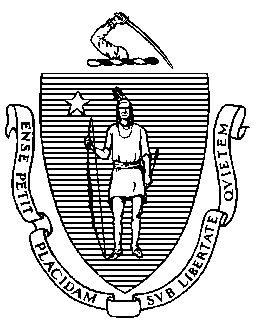 Elementary and Secondary Education75 Pleasant Street, Malden, Massachusetts 02148-4906 	       Telephone: (781) 338-3000                                                                                                                 TTY: N.E.T. Relay 1-800-439-2370MEMORANDUMAt the November 15, 2022, meeting of the Board of Elementary and Secondary Education, I will present an overview and demonstration of a new report that DESE released on October 29, 2022, detailing the postsecondary enrollment and workforce earnings of Massachusetts public high school graduates. The report allows users to access outcome information for the graduating classes of 2010-2021. The Student Opportunity Act calls for the state to collect and make publicly available data on student preparedness for workforce and post-graduate success, and this report is the first release of its kind by DESE. Rob Curtin, Chief Officer for Data, Assessment, and Accountability will join us for the demonstration and discussion on November 15.Jeffrey C. RileyCommissionerTo:Members of the Board of Elementary and Secondary EducationFrom:	Jeffrey C. Riley, CommissionerDate:	November 7, 2022Subject:Postsecondary Enrollment and Workforce Earnings Report